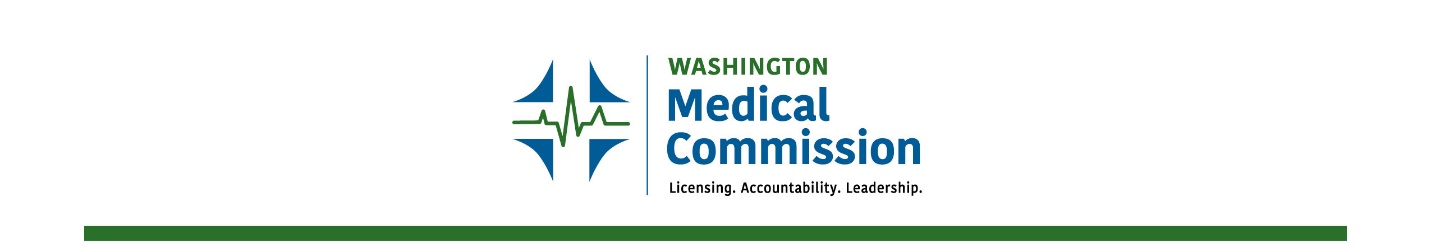 360-236-2750 | PO Box 47866 | Olympia, Washington 98504-7866 | Medical.Commission@WMC.wa.govIMG Implementation WorkgroupMay 14, 2024 Meeting AgendaWorkgroup rollcall and welcome backGabrielle PettLuoana LeyesRussel Maier Stephanie Mason Mohammed KhalidTaylor NixonThomas Sherry Mahi ZehruPathways to Licensure PresentationApprenticeship supervision timeline still undecided, what is reasonable after the four years of hardship practiceGroup is agreed in concept that this could be a solution for those who are not on the residency pathway agree on pathway 4 to assume continuation with innovative program with NRMP.Needs to be a defined program.(ACGME accredited) and within a sponsoring institution. Establishment of Grant Criteria Discussion The Grant Award Process is in the making and what still needs to be decided is the criteria on which applicants will be selected.NRMP Update and Workgroup Establishment for Innovation Waiver PurposesA workgroup was established to create proposal to NRMP Innovative, decide on criteria of possible residency programs, come up with proposed statutory requirements that will become bill and part of policyGabrielle Pett, Mohammed Khalif, Judith Pauwels, Russell Maier Need to figure out legislative ask and have it done by November, draft ready to go in September/OctoberLegislation 2025 Overview2024 DOH Report UpdatesReport due in July, planning on leaving in place holder for NRMP innovation waiver. Adjourn4:47